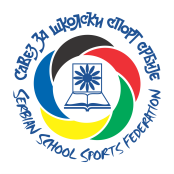 ПРИЈАВА ЗА ПЛИВАЊЕПријаву подноси координатор округаМ.П.ИД број 1734ПРИЈАВА ЗА ПЛИВАЊЕПријаву подноси координатор округаМ.П.ИД број 1734ПРИЈАВА ЗА ПЛИВАЊЕПријаву подноси координатор округаМ.П.ИД број 1734ПРИЈАВА ЗА ПЛИВАЊЕПријаву подноси координатор округаМ.П.ИД број 1734Дисциплина краул:Дисциплина краул:ученици I - IV разредаученици I - IV разредар.бр.Име и презиме, разредНазив школеОпштинаВреме1 Лука Репаш, 4ц Матко Вуковић Суботица 34,572 Алекс Беначек, 4ц Мајшански пут Суботица 38,80ученице I - IV разредаученице I - IV разредар.бр.Име и презиме, разредНазив школеОпштинаВреме1 Ања Зубелић, 4б Матко Вуковић Суботица 36,632 Јована Икић, 4а Соња Маринковић Суботица 47,07ученици V- VI разредаученици V- VI разредар.бр.Име и презиме, разредНазив школеОпштинаВреме1 Јован Калосеровић, 6а Соња Маринковић Суботица 31,062 Лука Рајчић, 6а Јован Микић Суботица 32,27ученицe V- VI разредаученицe V- VI разредар.бр.Име и                                                                                                                                                                                                                                                                                                                                                                                                                                                                                                                         презиме, разредНазив школеОпштинаВреме1Ива Кујунџић, 6х  Матко Вуковић Суботица 29,472Теодора Дер, 5ц Соња Маринковић Суботица 30,43ученици VII - VIII разредаученици VII - VIII разредар.бр.Име и презиме, разредНазив школеОпштинаВреме1 Новак Савић, 7б Кизур Иштван Суботица 26,082 Александар Голочорбин, 8/1 Сечењи Иштван Суботица 28,77ученице VII - VIII разредаученице VII - VIII разредар.бр.Име и презиме, разредНазив школеОпштинаВреме1 Оливера Пинтер, 7д  Јован Јовановић Змај  Суботица 34,222 Сара Љубовић, 7б Јован Микић Суботица 34,56ученици средњих школаученици средњих школар.бр.Име и презиме, разредНазив школеОпштинаВреме1 Андреј Барна, 3/3 ЕСШ „Боса Милићевић“ Суботица 54,502 Никола Ратков, БТ 1/3 Политехничка школа Суботица 57,80ученице средњих школаученице средњих школар.бр.Име и презиме, разредНазив школеОпштинаВреме1 Јована Ђурић, 1/2 Медицинска школа  Суботица 1:04,972Анђела Џенопољац, 3/3  ЕСШ „Боса Милићевић“ Суботица 1:09.31Дисциплина прсно:Дисциплина прсно:ученици I - IV разредаученици I - IV разредар.бр.Име и презиме, разредНазив школеОпштинаВреме1 Кристијан Шебек, 4ц Јован Микић Суботица 47,182 Филип Завишић, 3а 10. Октобар Суботица49,26 ученице I - IV разредаученице I - IV разредар.бр.Име и презиме, разредНазив школеОпштинаВреме1 Петра Чајкаш, 4д Кизур Иштван Суботица 45,45 2 Мина Вукосављевић, 3а Иван Милутиновић, Суботица47,82ученици V- VI разредаученици V- VI разредар.бр.Име и презиме, разредНазив школеОпштинаВреме1 Борислав Фермановић, 6б Кизур Иштван Суботица 38,642 Никола Колтин, 5а 10. Октобар Суботица 41,83ученицe V- VI разредаученицe V- VI разредар.бр.Име и презиме, разредНазив школеОпштинаВреме1 Марта Магађа, 5д Мајшански пут Суботица 41,502 Јована Савић, 5бИван Милутиновић  Суботица 55,97ученици VII - VIII разредаученици VII - VIII разредар.бр.Име и презиме, разредНазив школеОпштинаВреме1 Чонгор Варкуља, 8б10. Октобар  Суботица36,40 2 Давид Хуњади, 8аЈован Јовановић Змај  Суботица36,42ученице VII - VIII разредаученице VII - VIII разредар.бр.Име и презиме, разредНазив школеОпштинаВреме1 Хана Чајкаш, 8д Кизур Иштван Суботица 42,602 Жанет Кекењ, 8ц Мајшански пут Суботица 43,81ученици средњих школаученици средњих школар.бр.Име и презиме, разредНазив школеОпштинаВреме1 Леон Бали, 3/10 Медицинска школа  Суботица 1:17,052 Давор Мамужић, 1/4 ЕСШ „Боса Милићевић“ Суботица 1:23,93ученице средњих школаученице средњих школар.бр.Име и презиме, разредНазив школеОпштинаВреме1 Лили Ладањи, 1/3 Гимназија „Светозар Марковић“ Суботица 1:31,362 Анита Бали, 1/1 Медицинска школа Суботица 1:37,27Дисциплина леђно:Дисциплина леђно:ученици I - IV разредаученици I - IV разредар.бр.Име и презиме, разредНазив школеОпштинаВреме1 Милош Дулаћ, 3ц Кизур Иштван Суботица42,79 2 Данило Николић, 4д Соња Маринковић  Суботица43,84ученице I - IV разредаученице I - IV разредар.бр.Име и презиме, разредНазив школеОпштинаВреме1 Нађа Обрадовић, 3а Соња Маринковић  Суботица44,52 2 Ника Хајнал, 3/1 Сечењи Иштван Суботица52,13ученици V- VI разредаученици V- VI разредар.бр.Име и презиме, разредНазив школеОпштинаВреме1 Филип Липаић, 6д Кизур Иштван Суботица 36,192 Андреј Бедић, 5б 10. Октобар Суботица 37,35ученицe V- VI разредаученицe V- VI разредар.бр.Име и презиме, разредНазив школеОпштинаВреме1Теа Скендеровић, 6а Јован Јовановић Змај  Суботица 37,162Јована Вељовић, 5аЈован Јовановић Змај  Суботица 37,97ученици VII - VIII разредаученици VII - VIII разредар.бр.Име и презиме, разредНазив школеОпштинаВреме1 Михајло Шеховац, 8/1 Иван Горан Ковачић Суботица 33,302 Лука Катић, 8/3 Иван Горан Ковачић Суботица 35,36ученице VII - VIII разредаученице VII - VIII разредар.бр.Име и презиме, разредНазив школеОпштинаВреме1 Тамара Биркаш, 7д Свети Сава Суботица 34,662 Смиља Мандић, 8е Свети Сава Суботица  42,83ученици средњих школаученици средњих школар.бр.Име и презиме, разредНазив школеОпштинаВреме1 Мартин Ђукић, СД 3/1ТШ „Иван Сарић“ Суботица 1:07,782 Дарко Мамужић, АТ 3/1Пилтехничка школа  Суботица1:08,47ученице средњих школаученице средњих школар.бр.Име и презиме, разредНазив школеОпштинаВреме1 Лаура Хорват, 3е Гимназија „Светозар Марковић“  Суботица 1:15,342 Агота Шиша, 1С Гимназија „Деже Костолањи“ Суботица 1:40,04Дисциплина делфин:Дисциплина делфин:ученици I - IV разредаученици I - IV разредар.бр.Име и презиме, разредНазив школеОпштинаВреме1 Лука Дулаћ, 4ц Матко Вуковић  Суботица 40,252 Доминик Кекењ, 4д Мајшански пут Суботица 42,24ученице I - IV разредаученице I - IV разредар.бр.Име и презиме, разредНазив школеОпштинаВреме1 Луна Ивковић, 4/3 Иван Горан Ковачић Суботица 45,392 Теодора Радоја, 4а Милош Црњански  Суботица 45,97ученици V- VI разредаученици V- VI разредар.бр.Име и презиме, разредНазив школеОпштинаВреме1 Немања Радановић, 6а Соња Маринковић  Суботица 34,002 Вељко Тутућ, 6б Матко Вуковић Суботица 34,24ученицe V- VI разредаученицe V- VI разредар.бр.Име и презиме, разредНазив школеОпштинаВреме1 Сара Еветовић, 5/1 Сечењи Иштван Суботица 37,872 Елена Пољаковић, 6а 10. Октобар Суботица 52,26ученици VII - VIII разредаученици VII - VIII разредар.бр.Име и презиме, разредНазив школеОпштинаВреме1 Александар Хорвацки, 8а Соња Маринковић Суботица  31,972 Арпад Векоњ, 7/2 Иван Горан Ковачић Суботица 40,94ученице VII - VIII разредаученице VII - VIII разредар.бр.Име и презиме, разредНазив школеОпштинаВреме1 Миња Вуковић, 8ц Милош Црњански  Суботица 37,612 Наташа Бутабџија, 8а Милош Црњански  Суботица 42,72ученици средњих школаученици средњих школар.бр.Име и презиме, разредНазив школеОпштинаВреме1 Филип Хуњади, 1фЕкономска школа „Глобал“  Суботица 1:00,932 Ненад Аксин, 1/3ЕСШ „Боса Милићевић“ Суботица 1:10,27ученице средњих школаученице средњих школар.бр.Име и презиме, разредНазив школеОпштинаВреме1 - - - -2 - - - -